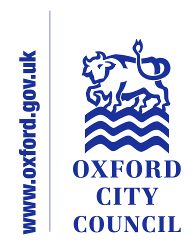 Initial Equalities Impact Assessment screening formWithin the aims and objectives of the policy or strategy which group (s) of people has been identified as being potentially disadvantaged by your proposals? What are the equality impacts? In brief, what changes are you planning to make to your current or proposed new or changed policy, strategy, procedure, project or service to minimise or eliminate the adverse equality impacts?       Please provide further details of the proposed actions, timetable for       making the changes and the person(s) responsible for making the       changes on the resultant action plan Please provide details of whom you will consult on the proposed changes and if you do not plan to consult, please provide the rationale behind that decision.            Please note that you are required to involve disabled people in             decisions that impact on themCan the adverse impacts you identified during the initial screening be justified without making any adjustments to the existing or new policy, strategy, procedure, project or service?       Please set out the basis on which you justify making no adjustmentsYou are legally required to monitor and review the proposed changes after implementation to check they work as planned and to screen for unexpected equality impacts.       Please provide details of how you will monitor/evaluate or review your       proposals and when the review will take place Lead officer responsible for signing off the EqIA: Ian WrightRole: Service ManagerDate:  4/9/17None of the groups will be disadvantaged.The private rented sector is increasingly being used by households with children and these will be directly affected by improved property standards. The main age group living in the PRS is 20 - 35 years but this is increasing as families spend longer in rented accommodation before accessing other tenures.The representation of households with a disability in the PRS is no more than that for the total population but the effect of improved property standards will be positive for these households.There is no evidence that the representation of transgender of households in the PRS is no more than that for the total population but the effect of improved property standards will be positive for these households.There will probably be a significant number of expectant mothers living in the PRS and the effect of improved property standards for these households is positive.As the PRS is the only accessible housing tenure for new communities to Oxford, various ethnic groups will be disproportionately represented and improved property standards will have a positive effect for these households.As the PRS is the only accessible housing tenure for new communities to Oxford, and the tenure provides housing for such a large population different faith groups will be well represented and improved property standards will have a positive effect for these households.There is no evidence that the representation of  gay and/or bisexual households in the PRS is no more than that for the total population but the effect of improved property standards will be positive for these households.There is no indication that one gender is a particular represented across the PRS.No adverse impacts were identified. Only positive impacts. The Private Sector Housing Policy was consulted upon in 2016 and 90% of respondents strongly agreed that there should be increased regulation of the PRS. Whilst formal consultation will not be necessary as the proposed course of action is not a change of policy, there will be guidance and advice published and we will work pro-actively with landlords and tenants on the roll-out and implementation of civil penalties. No adverse impacts were identified. Only positive impacts. The Policy will create workstreams that will be reported upon annually at a service and corporate level. 